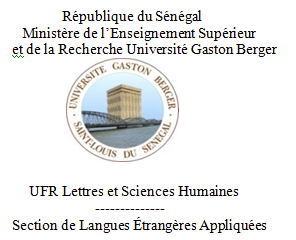                                                                     Prof: Dr DIOPCMC Britannique/Licence 1Answer the following questions (about 50 words for each one)List the positive ad negative aspects of the British empire on the African colonies. ……………………………………………………………………………………………………………………………………………………………………………………………………………………………………………………………………………………………………………………………………………………………………………………………………………………………………………………………………Should the British apologise for its colonial past ? Why/Why not ?…………………………………………………………………………………………………………………………………………………………………………………………………………………………………………………………………………………………………………………………………………………………………………Brexit: what’s the British Empire got to do with it?…………………………………………………………………………………………………………………………………………………………………………………………………………………………………………………………………………………………………………………………………………………………………………What are the social issues of the Brexit? …………………………………………………………………………………………………………………………………………………………………………………………………………………………………………………………………………………………………………………………………………………………………………